Присутствовало 37 человек.Тема: Предложение цифровых бизнес-решений членов Гильдии в условиях повышенной международной инфекционной опасности.Выступающие:Вопрос 1.  Подведение итогов голосования по итогам собрания от 05.02.2020 г.Отв.: Артём ДалевичВопрос 2. Предложения новых цифровых бизнес-решений в условиях повышенной международной инфекционной опасности.Вынесенные предложения:Виктор Ларин (Фактор Групп) В целях организации взаимной поддержки компаний членов Гильдии Цифровой Экономики предложен целый ряд решений для организации Удаленного Безопасного доступа, Единого информационного пространства, Резервного доступа, Видеоконференц связи, Защищенной IP-телефонии и др, а также специальных бизнес-условий по их использованию от компании ФАКТОР ГРУП (Проектно Ориентированного Дистрибутора решений в России и СНГ).Юлия Волощук (Группа компаний Бестком и Зебрано) - Особенности удаленной работы. Организационные рекомендации, IT-рекомендации.Валерий Милых - «Система контроля событий и позиционирования для промышленности. Применение в медицине.» Анализ уровня угроз в процессе исполнения работ – актуальная задача. Позиционирование персонала  – неотъемлемая часть. Типы – GNSS, зональное, локальное – «матрешка безопасности». Позиционирование и не только – неочевидные возможности. Программно-аппаратная реализация и инфраструктура.Владимир Кравченко (Ивентишес) - проведение мероприятий в режиме онлайн с помощью мобильного приложения. Особые условия для членов и партнёров Гильдии. Eventicious — платформа для создания мобильным приложений для мероприятий. Главное   преимущество приложения —  сохранение эффекта живого общения. Участники могут общаться в чате, задавать вопросы спикерам и даже назначать Skype-встречи, пока смотрят трансляции на десктопе.   Также приложение позволяет сохранит спонсорские интеграции на онлайн-мероприятиях и окупать их.Николай Далевич - VR-Ex проведение выставок в цифровом формате с помощью VR-решений на базе платформы сайте МТПП.Вопрос 3. Другое. Андрей Ларин (МАШ ЮНИТ) поделился опытом компании о переводе на удалённый режим работы. Все отделы кроме снабжения, сборочного участка и сервисной службы переведены на удалённую работу. Возникшие трудности: предоставление доступа к серверу, нехватка вычислительных мощностей Снижения КПД зафиксировано не было. Кристина Заболоцкая - (Молодёжная финансовая лига) Информирование членов о новом молодёжном мероприятии “Цифровой бал”, приглашение членов Гильдии выступить партнёрами и спонсорами мероприятия.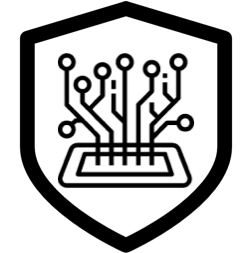 Протокол открытого онлайн-собрания
 Гильдии Цифровой Экономики 18 марта 2020 г., 19:00 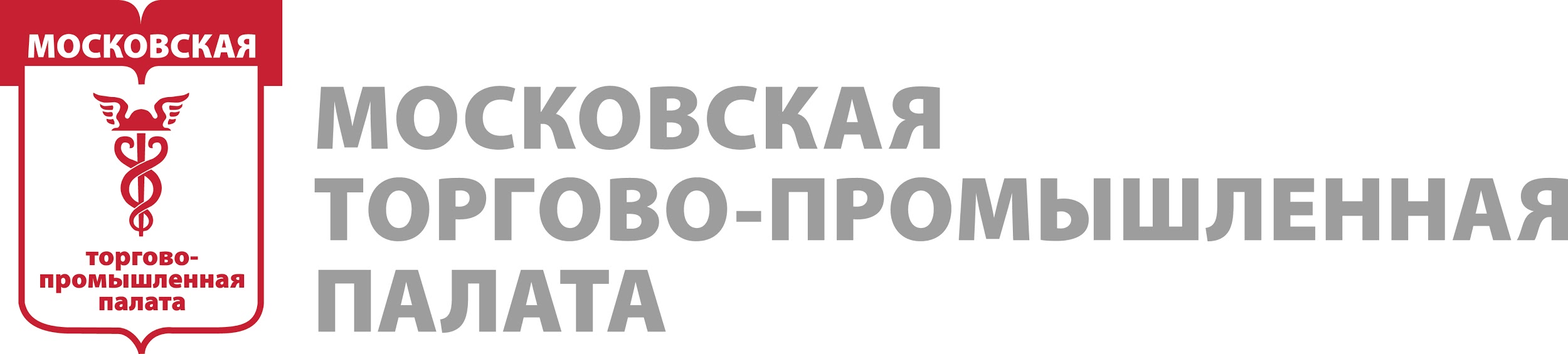 